Republic of the Philippines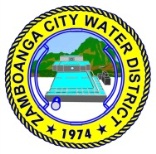 ZAMBOANGA CITY WATER DISTRICTPilar Street, Zamboanga CityWAIVER(Conditional approval of water service connection)I, _______________________________, Filipino, of legal age, single/ married, and a resident of ____________________________, Zamboanga City, after having been duly sworn to in accordance with law, under oath hereby DEPOSE and STATE:That I am applying for a water service connection with the Zamboanga City Water District (ZCWD);That I was informed of the requirements pertaining to proof of ownership of the property, where the water service connection shall be installed. However, due to the following reasons:_____________________________________________________________________________________________________________________________________________________________________________________________________________________________________________________________________________________________________the undersigned is unable to secure a Certified True Copy and/ or the Special Power of Attorney or Letter of Authority from the owner of the property;That the current possessor of the property where the water service connection shall be installed, I recognize the full authority of the ZCWD to disconnect my water connection without further legal action in the event that the owner of the property shall complain to the ZCWD and request for its closure, or where the owner shall revoke the authority previously given to me for the water service connection;That I am hereby waiving any action or suit to refund all the costs, fees and charges paid for the purpose of processing and installing the water service connection, and that all unpaid bills, surcharges and illegal connection penalties shall be paid by me; andThat I likewise fully understand that the approval of my water service connection is CONDITIONAL and may be discontinued or disconnected by ZCWD for cause;IN WITNESS WHEREOF, I have hereunto affixed my signature this _____ day of ____________, 20___ in the City of Zamboanga, Philippines._____________________________________ApplicantCERTIFICATIONI hereby CERTIFY that the contents of the foregoing waiver were fully explained and understood by the applicant in a language/ dialect known to him._____________________________________Customer Service Officer Application SectionSUBSCRIBED and SWORN to before me this ___ day of ___________, 20____ in the City of Zamboanga, Philippines. Affiant exhibited competent evidence of identity in the form of his ____________________ Identification Card bearing the ID No. _________________.Notary Public